Academic Promotion 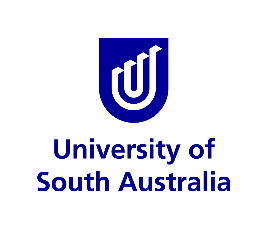 Approval to vary weightingsName of Applicant for Promotion:Title 	Name 	Division 	School / Research Institute / Unit  	Applying for Promotion to Level: Academic Position Appointment Held:Weighting:Normal band of weightingsWeighting I wish to use:Reasons for varying the weightings:Verification:I verify that I have spoken with my Head of School/Director of Research Institute/Director: Unit about my intention to vary my weightings for academic promotion and they have endorsed this decision.  Signature (e-signature and email trail) 	Instructions:Please forward this cover page, any attached comments and the email trail (approval from your HoS/Director) to UniSA-AcademicPromotion@unisa.edu.au Approval – managed by UniSA Academic Promotions team:Vice Chancellor Signature (e-signature or email)	Level B Level C Level D Level E Teaching academic Research academic Teaching and Research academic Teaching and Research Academic appointmentsResearch Academic appointmentsTeaching Academic appointmentsTeaching30-50%0-20%60-90%Research30-50%60-90%0-20%Engagement10-30%10-30%10-30%Teaching and Research Academic appointmentsResearch Academic appointmentsTeaching Academic appointmentsTeaching%%%Research%%%Engagement%%%I approve the application to vary the weightingsI do not the application to vary the weightingsFurther information required